МКОУ «Иммунная ООШ»Классный час: «Дисциплина на улице – залог безопасности»в 8классе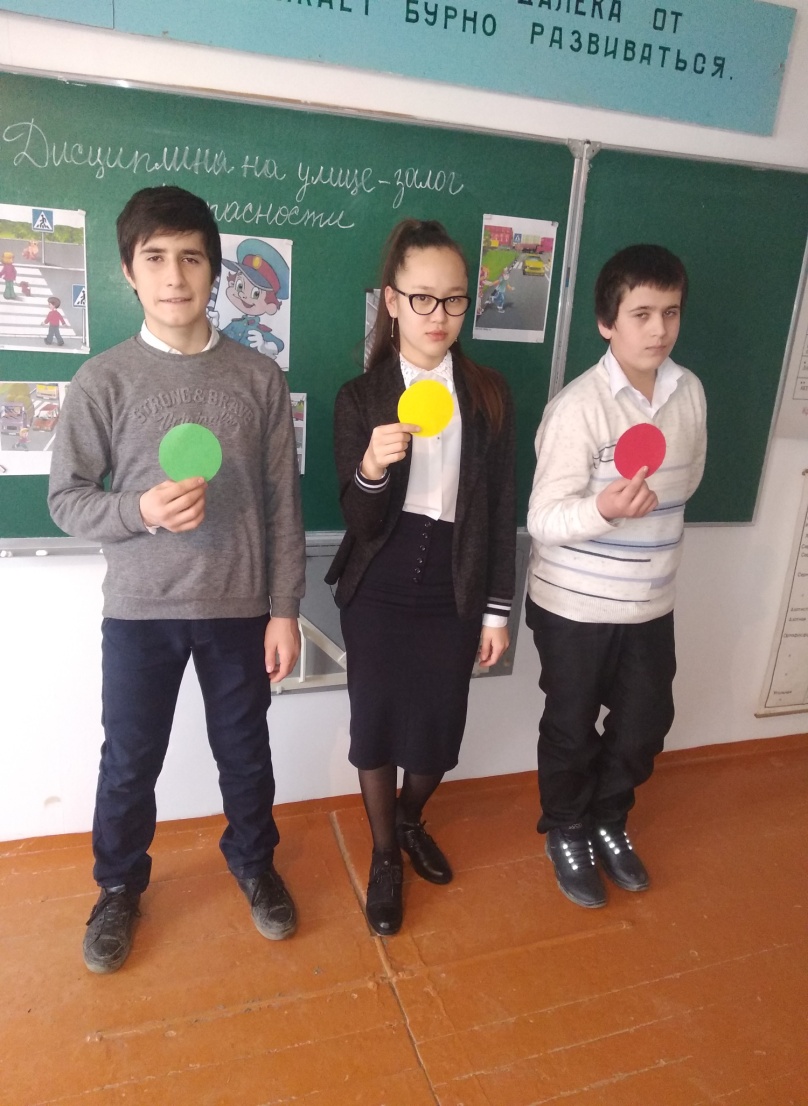 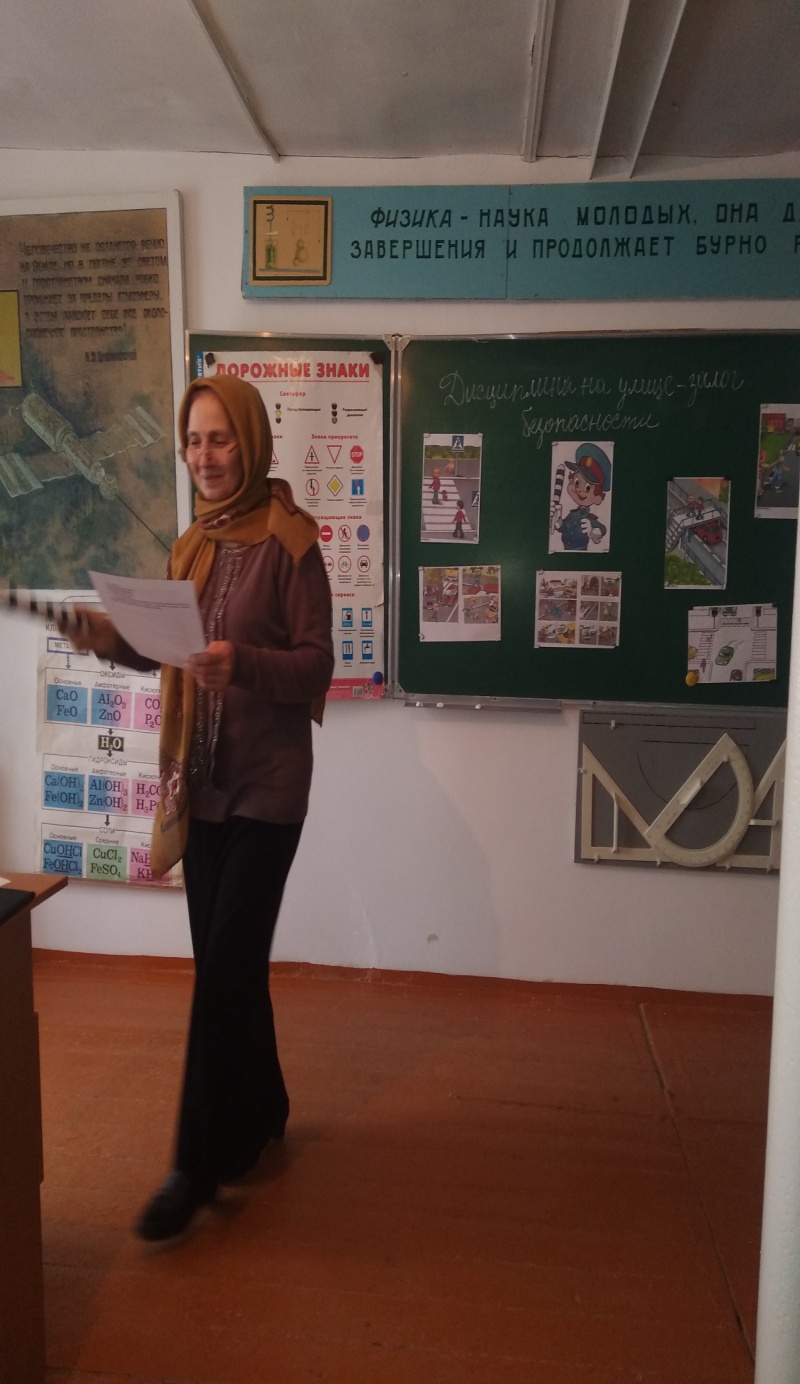          Кл.руководитель Мурсалова С.Ф.                  2018 – 2019 уч.год                                                                                                                                                             Классный час «Дисциплина на улице - залог  безопасности»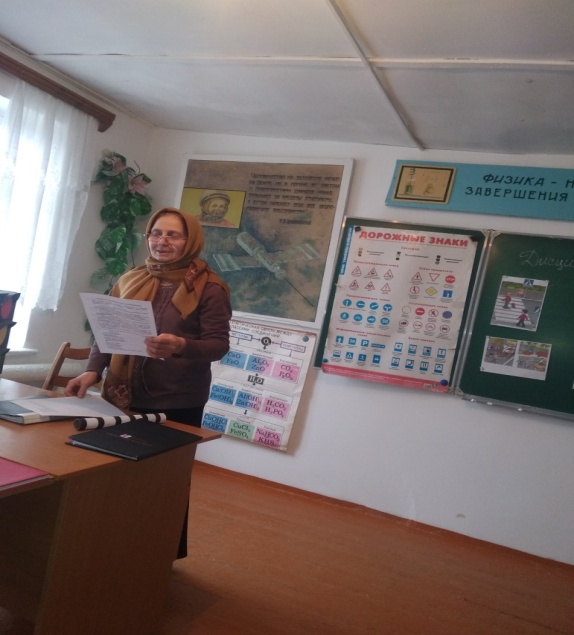   Правил дорожных на свете не мало,Все бы их выучить нам не мешало,Но основные из Правил движенья         Знать как таблицу должны умноженья.(надпись на доске)Цели:профилактика детского дорожно- транспортного травматизма;                                                                  пропаганда Правил дорожного движения;                                                                                                    закрепление навыков безопасного поведения на дороге;                                                                проверить и закрепить знания правил дорожного движения на улицах и дорогах;                             правил водителей велосипедов;                                                                                                                          пользование общественным транспортом;                                                                                                          воспитывать у учащихся культуру поведения.   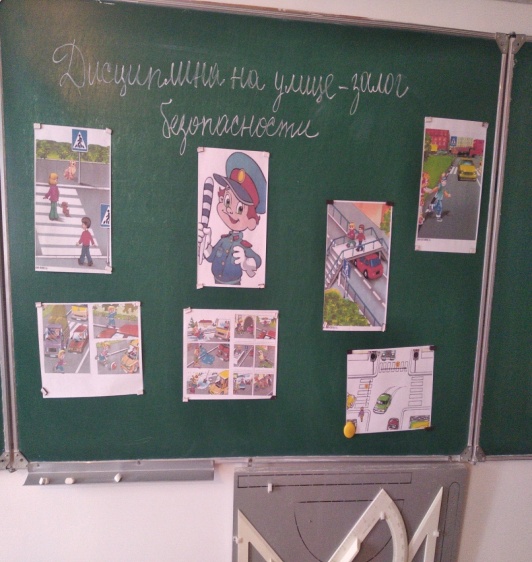 Задачи:Расширить кругозор в области ПДД.                                                                                          Развивать навыки работы в команде.                                                                                Формировать умение самостоятельно пользоваться полученными знаниями в повседневной жизни.                                                                                                                 Углублять знания учащихся о правилах дорожного движения.                                             Формировать представления школьников о безопасности дорожного движения при передвижении по улицам и дорогам.                                                                                                  Воспитывать навыки выполнения основных правил поведения учащихся на улице, дороге, с целью предупреждения детского дорожно-транспортного травматизма.Оборудование: интерактивная доска, компьютер с презентацией, музыка, видео-ролики (социальные ролики), листы ватмана, с напечатанными на них дорожными знаками, разрезанные на кусочки, краски, фломастеры, жетоны в виде светофоров, сигнальные карточки в виде красного и зеленого кругов, карточки с напечатанными на них буквами, кегли. Памятки, рекомендации. Грамоты, дипломы, сертификаты. 
 Ход мероприятия.(вступительное слово классного руководителя)
Ведущий 1: Здравствуйте, ребята! Правила дорожного движения очень важны для взрослых и детей, для водителей и пешеходов. Мы с вами сегодня вспомним эти важные и нужные правила и в конце нашей игры узнаем, какая из команд достойна звания «Знатоки ПДД».
А для начала, давайте познакомимся. Ведущий 2: Оценивать наши команды будет уважаемое жюри, в составе:Представление команд. Каждой команде предлагается придумать название, связанное с дорожным движением. 
Ну, что ж, все команды представились, можно начинать игру…Ведущий: На наших дорогах каждый день появляется все больше и больше автомобилей. Высокая скорость и интенсивность движения требуют особой внимательности от пешеходов и водителей.Осторожность, дисциплина и соблюдение правил дорожного движения водителями и пешеходами – основа безопасного движения на улице.Игра (учащиеся отвечают на вопросы, набирая соответствующие баллы)Этап 1. «Собери верное слово».
Ведущий: Перед вами лежат конверты с буквами. Ваша задача собрать из этих букв слово. Подсказка: это слово известно всем участникам дорожного движения. Побеждает команда, которая быстрее других справится с заданием.
Буквы напечатаны на карточках: З, Е, Л, Ё, Н, Ы, Й, С, Ф, Е, Т, О, Ф, О, Р. (слово светофор).Буквы напечатаны на карточках: Д, О, Р, О, Ж, Н, Ы, Й, З, Н, А, КЭтап 2. «Правила движения достойны уважения».
Ведущая: Ребята, на ваших столах лежат листы ватмана, краски, карандаши, фломастеры, клей, картинки и мн.др. Следующий конкурс – творческий. Вы должны оформить на листах ватмана плакат, призывающий знать и соблюдать правила дорожного движения. ( После окончания игры данные плакаты можно использовать в оформлении уголка безопасности).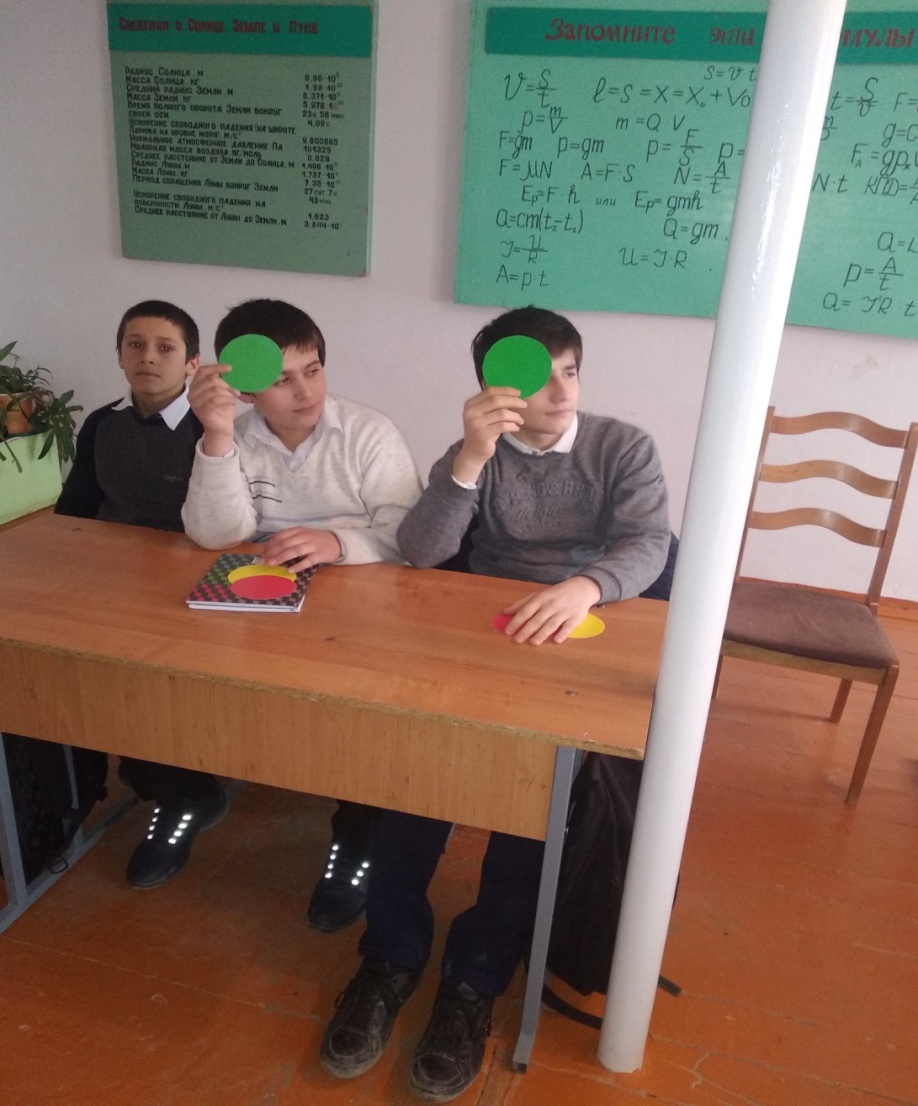 Этап 3. «Блиц-опрос: Знатоки истории и правил»Как звали самого первого на Земле пешехода? (Адам)  Какие из всех дорожных знаков являются самыми старыми? (указатели расстояний)Какие дороги в старину называли столбовыми? (главные) Как на Руси в старину называли большую грунтовую дорогу в отличие от проселочной? (большак)При каком русском царе впервые стали устанавливаться верстовые столбы? (Алексей Михайлович, 300 лет назад)Какую линию горизонтальной дорожной разметки нельзя  пересекать: сплошную или прерывистую? (сплошную линию)На каком расстоянии от правого края проезжей части разрешена езда на велосипеде? (не более 1 метра)С какого возраста ребёнок может сидеть один на первом сиденье автомобиля, что рядом с водителем? (с 12 лет)Какое из транспортных средств следует обходить спереди? (трамвай)Что обозначает постоянно мигающий жёлтый сигнал светофора? (нерегулируемый перекресток)Этап 3. «Фигурное вождение».
(Для этого конкурса на полу нужно расставить препятствия, в виде дорожных знаков, колес и т.д. Всё должно стоять на небольшом расстоянии друг от друга).
Ведущий: следующий конкурс – подвижный. Как вы видите, на полу стоят препятствия. Задача капитана команды пройти через все эти трудности «змейкой», затем вернуться за следующим участником команды «прицепить» его к себе и пройти дальше уже с ним, затем присоединяется следующий участник, и так, пока вся команда не пройдет «змейкой» через препятствия. Нужно выполнить это задание как можно быстрее и не сбить ничего.Этап 4. Конкурс «Дорожные ловушки» (Слайды на экране)Задание командам: Нужно  ответить на вопросы и решить, как правильно поступить в различных дорожных ситуациях.Вопрос 1: 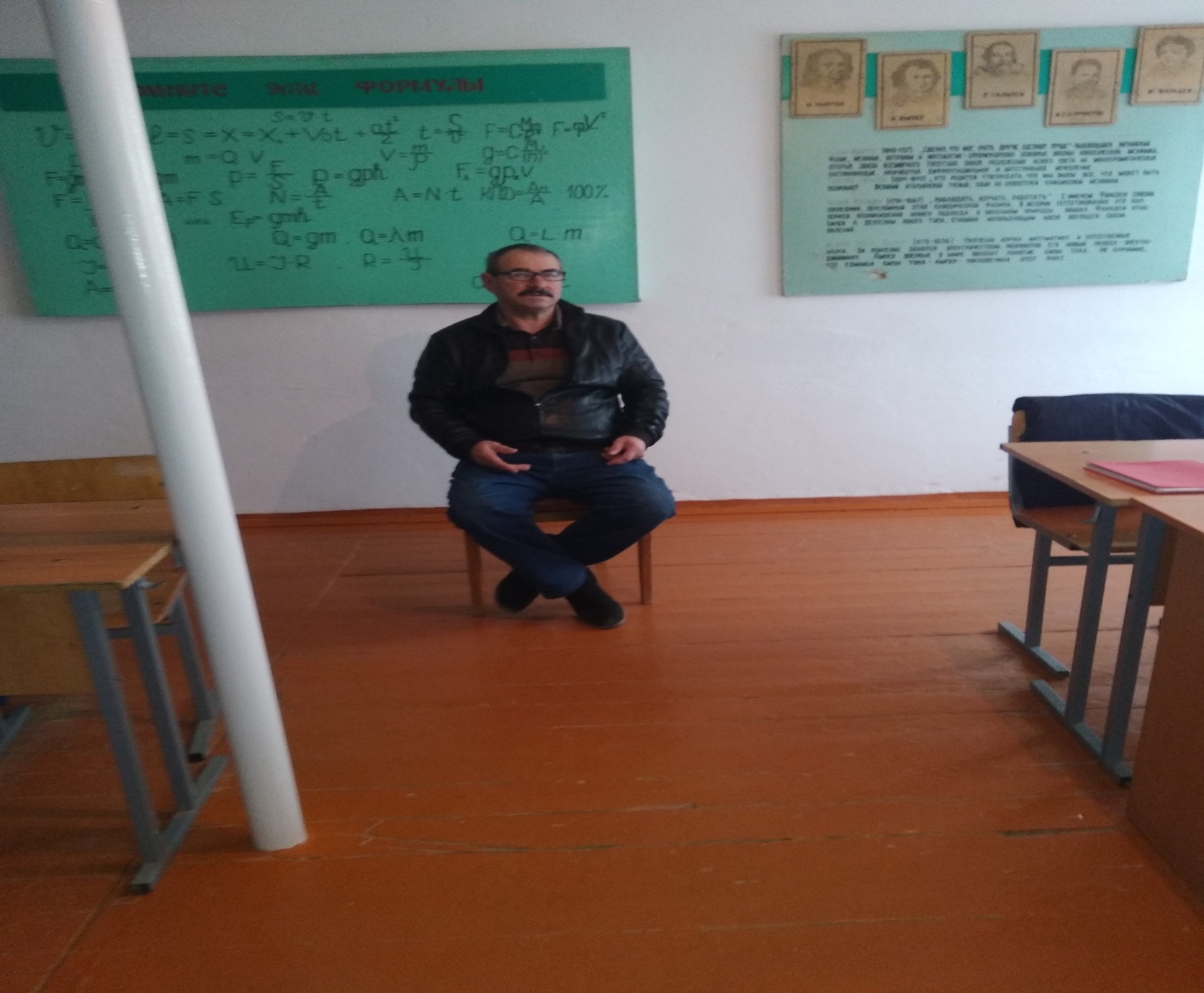 Вы увидели автобус, подъехавший к остановке на противоположной стороне дороги. Как вы будете действовать?Быстро перебежите проезжую часть, чтобы успеть на автобус, рассчитывая на то, что водители движущихся автомобилей пропустят вас.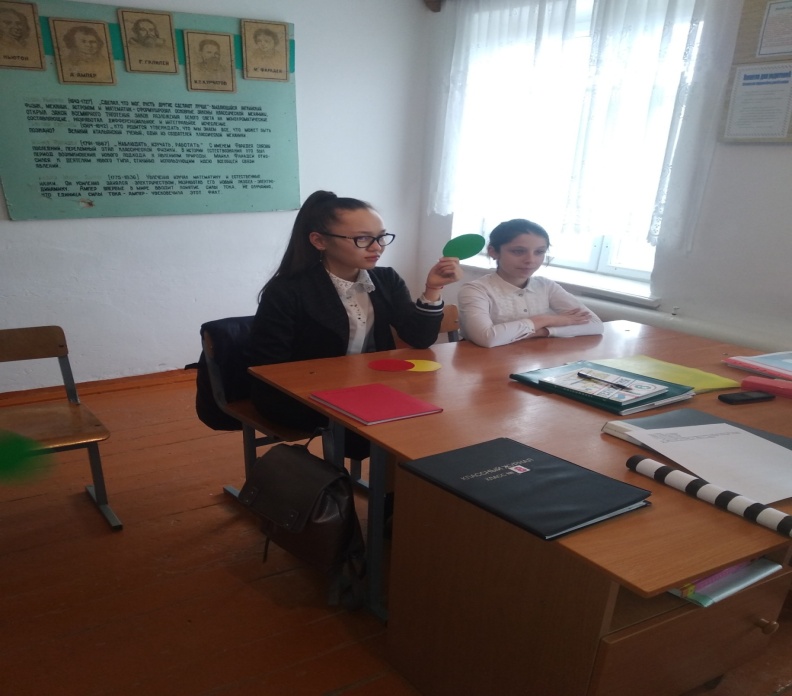 Остановитесь, посмотрите налево и направо, убедитесь в отсутствии транспортных средств и перейдёте проезжую часть.Вопрос 2:  Во время перехода проезжей части дороги вы уронили какой-то предмет. Как правильно поступить?Быстро поднять предмет и продолжить движение.Посмотреть налево и направо. Убедившись в отсутствии транспортных средств, поднять предмет и продолжить движение.Вопрос 3:Какая опасность таится для школьника, который увидел на противоположной стороне дороги своих родителей (друзей)? (Желая с ними быстрее встретиться, школьник начинает переход улицы, зачастую не замечая движущихся транспортных средств, тем самым создавая аварийную обстановку для других участников дорожного движения и не обеспечивая своей собственной безопасности.)Вопрос 4:Чем опасен для пешехода момент , когда одна машина обгоняет другую? (Пешеход может не заметить обгоняющую машину, а её водитель может не увидеть пешехода, пока не завершил обгон, т.е. возникает угроза наезда на человека.)Вопрос 5:Какова опасность для пешехода, стоящего на середине проезжей части?(Стоя на середине, пешеход может случайно сделать шаг назад и попасть под машину, которая движется с левой стороны)Вопрос 6:Какая опасность может ожидать пешехода на пешеходном переходе?(Одна машина может остановиться, пропуская вас, а другая, движущаяся за ней, вас, возможно, не пропустит.)Этап 5. Конкурс «Верите ли вы, что…» (Слайды на экране)Ведущий зачитывает вопрос, начинающийся со слов «Верите ли вы, что…». Команды посовещавшись в течение 15 секунд, одновременно, по сигналу ведущего- слов «Прошу показать ваш ответ»- поднимают карточку с ответом»Да» или «Нет».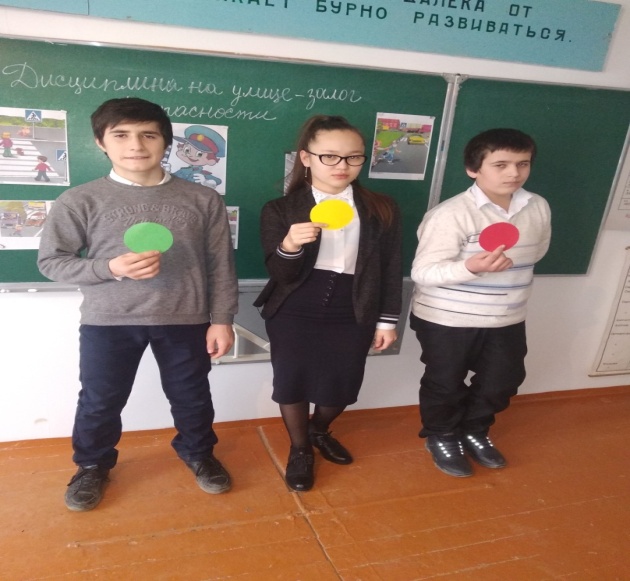 Верите ли вы, что… Велосипедистам запрещается ездить, не держась за руль хотя бы одной рукой? (Да)Велосипедистам запрещается перевозить пассажиров (кроме ребёнка в возрасте до 7 лет на дополнительном сиденье, оборудованном надёжными подножками)? (Да)Перевозка детей на грузовом автомобильном транспорте разрешается? (Нет)Леонардо да Винчи был первым изобретателем велосипеда? (Да)Если на перекрёстке установлен светофор и стоит регулировщик, то водители и пешеходы должны подчиняться регулировщику? (Да)При красном свете светофора не разрешается движение автомобилям оперативных и специальных служб с включенными проблесковыми маячками синего цвета и звуковыми сигналами? (Нет)Велосипедист должен двигаться в тёмное время суток с включенными фарами или фонариком? (Да)Мотоциклом можно управлять с 18-летнего возраста? (Да)Пассажирам всегда необходимо пристёгиваться ремнями безопасности? (Да)Велосипедистам нужно обязательно надевать шлем при движении за городом? (Нет)Пешеходам запрещается переходить дорогу на зелёный сигнал светофора, если приближается машина с включенными спецсигналами? (Да)Знак «Пешеходная дорожка»   запрещает движение всем транспортным средствам? (Нет)В электропоездах метрополитена разрешается высовывать из окон голову и руки? (Нет)При переходе проезжей части сначала нужно посмотреть налево, затем- направо? (Да)Автомобиль лучше тормозит на мокрой дороге? (Нет)Чтобы правильно перейти проезжую часть, выйдя из автобуса, необходимо обойти его спереди? (Нет)Человек, ведущий велосипед, подчиняется правилам для водителей.      ( Нет, правилам для пешеходов)Разрешается кататься на санках и лыжах по правой стороне проезжей части. ( Нет)Водитель должен уступить дорогу пешеходам при выезде на дорогу. (Да)Не разрешается переходить дорогу по проезжей части, если в этом месте есть подземный переход. (Да)Мигание зелёного сигнала светофора означает команду: «переходить дорогу запрещается». (Нет)Если сигналы регулировщика противоречат сигналам светофора, то водители и пешеходы должны подчиняться только сигналам регулировщика. (Да)Первый светофор появился в России. (Нет)Переход дороги разрешён при жёлтом свете светофора. (Нет)Разрешается перевозить пассажира в кузове грузового мотороллера. (Нет)При движении на мопеде нужно включать фару в дневное время. (Да)Подведение итогов игры Жюри озвучивает результаты игры, называет и награждает победителей. 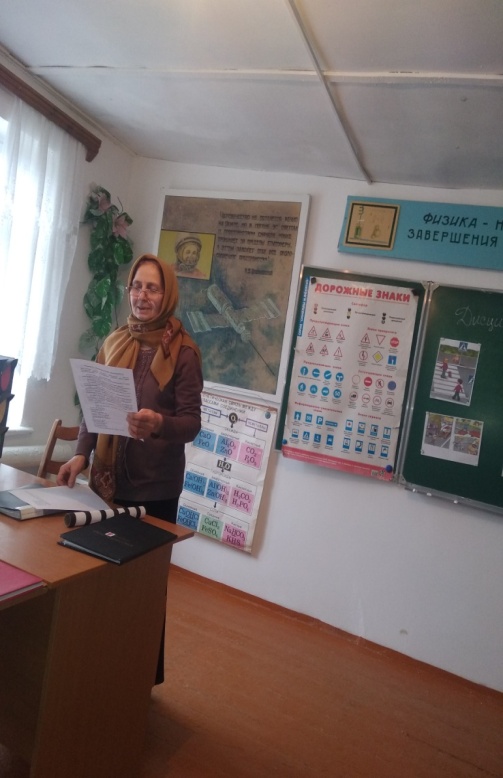 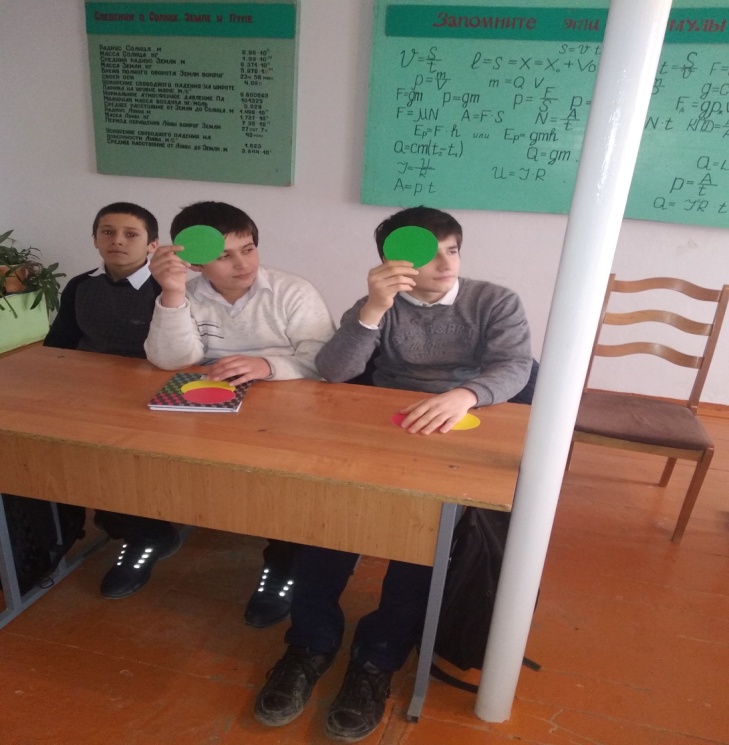 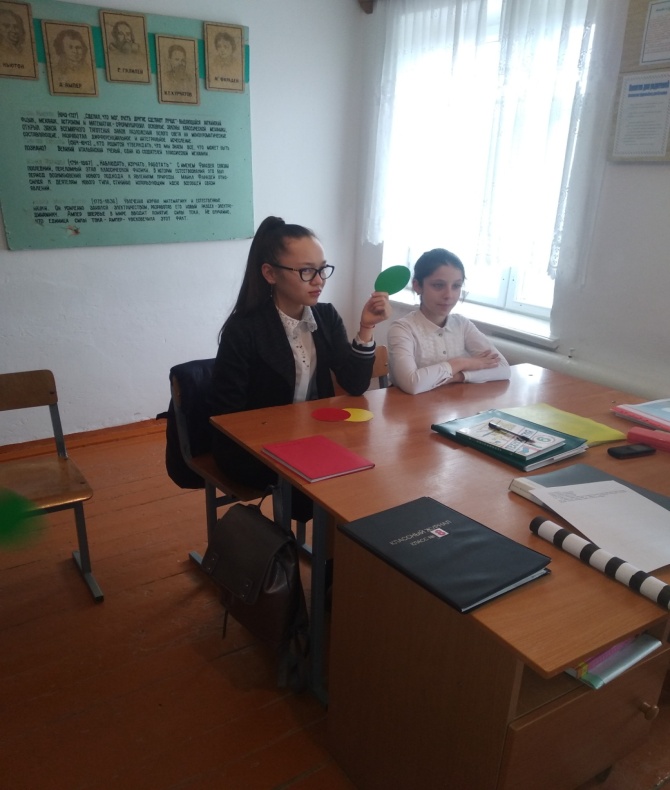 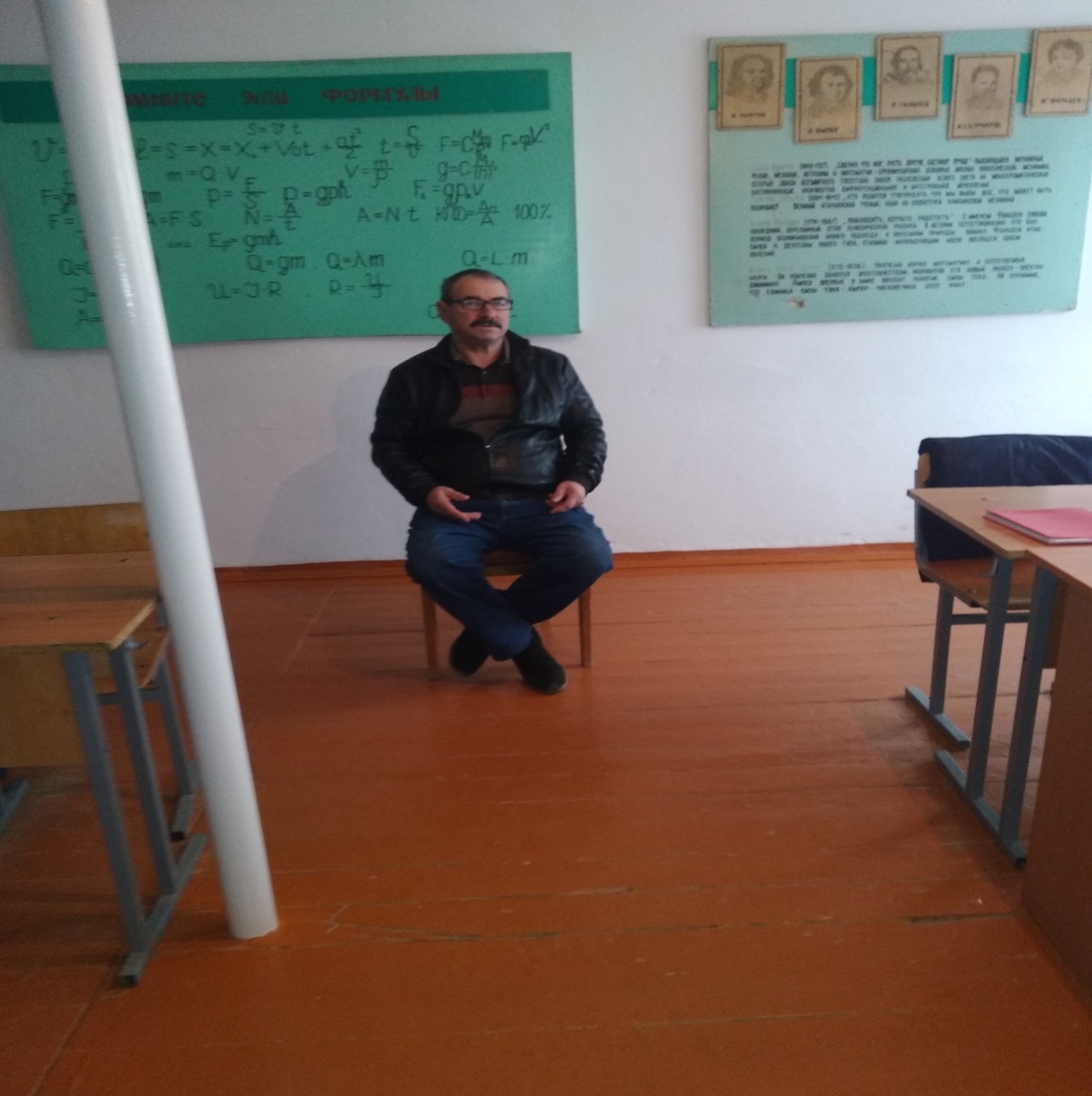 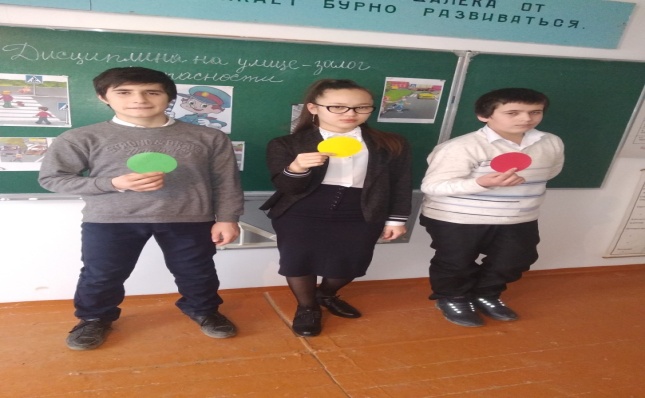 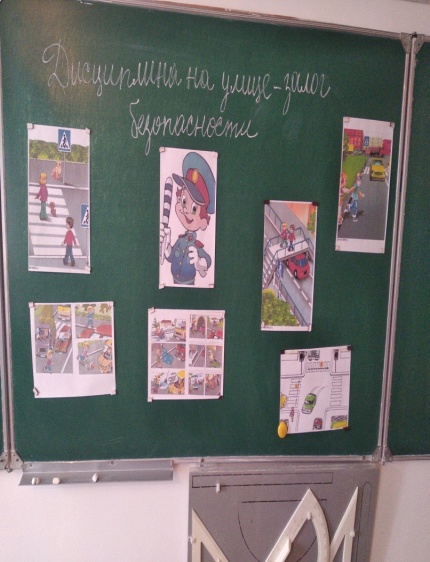 